Phonics/ReadingMrs Hughes and Jade’s group – include the alternative representations of the sounds if there are any – e.g. ai, ay, a_e in your listsWritingMaths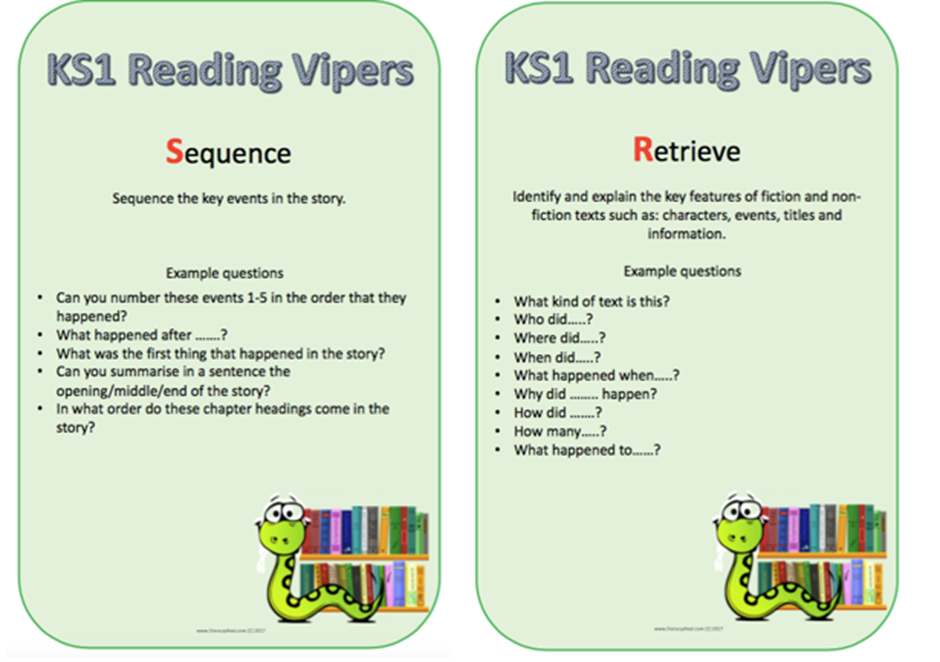 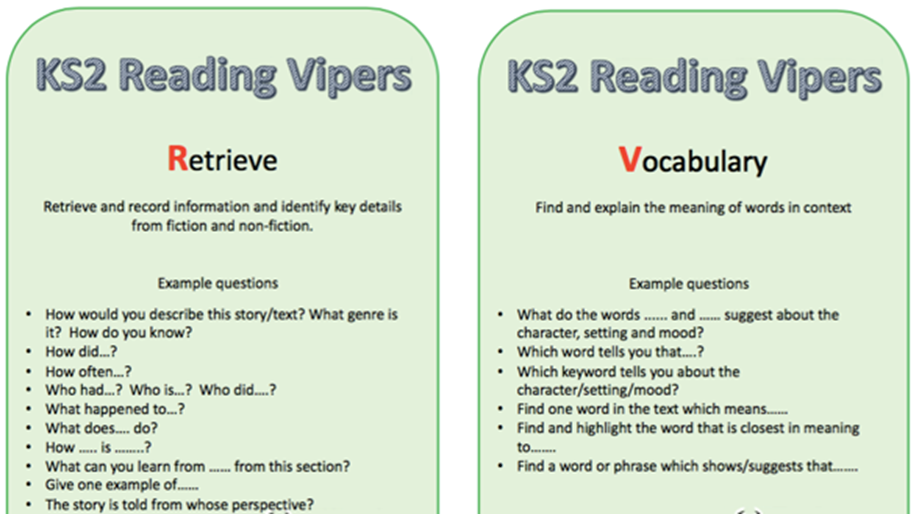 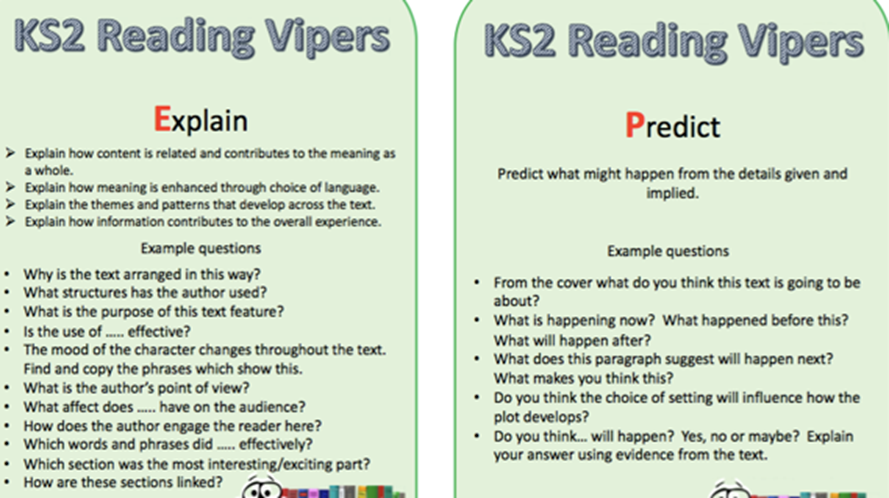 MondayTuesdayWednesdayThursdayFridayPlay a game on Phonics Play  https://www.phonicsplay.co.uk/Play a game on Phonics Play  https://www.phonicsplay.co.uk/Play a game on Phonics Play  https://www.phonicsplay.co.uk/Play a game on Phonics Play  https://www.phonicsplay.co.uk/Play a game on Phonics Play  https://www.phonicsplay.co.uk/Write a list of words containing the sound of the day.Mrs Andrew/Lynsey group: thMrs Penhaligan’s group: ureMrs Hughes’ group: scrJade’s group: ayWrite a list of words containing the sound of the day.Mrs Andrew/Lynsey group: oaMrs Penhaligan’s group: earMrs Hughes’ group: smJade’s group: ueWrite a list of words containing the sound of the day.Mrs Andrew/Lynsey group: orMrs Penhaligan’s group: strMrs Hughes’ group: eyJade’s group: awWrite a list of words containing the sound of the day.Mrs Andrew/Lynsey group: owMrs Penhaligan’s group: clMrs Hughes’ group: phJade’s group: phWrite a list of words containing the sound of the day.Mrs Andrew/Lynsey group: ighMrs Penhaligan’s group: drMrs Hughes’ group: ayJade’s group: eyChoose a different way to practice your tricky words each day from the list below.Choose a different way to practice your tricky words each day from the list below.Choose a different way to practice your tricky words each day from the list below.Choose a different way to practice your tricky words each day from the list below.Choose a different way to practice your tricky words each day from the list below.Choose a different way to practice your tricky words each day from the list below.Choose a different way to practice your tricky words each day from the list below.Choose a different way to practice your tricky words each day from the list below.Rainbow write – choose a different colour for each wordChalk them outsideChalk them outsideBubble write – use bubble writingBubble write – use bubble writingWrite them in alphabetical orderWrite them in alphabetical orderUse each of your spellings in a sentenceMrs Andrew/ Lynseythey   are   her   so   doMrs Andrew/ Lynseythey   are   her   so   doMrs Penhaliganso    do    some    come    wereMrs Penhaliganso    do    some    come    wereMrs Hugheswant    are    our    today    whereMrs Hugheswant    are    our    today    whereJadewant    are    our    today    whereJadewant    are    our    today    whereReading (at least 20 minutes a day)Read your own book or share a story together.  Every few pages look at and have a go at answering 1-3 of the vipers questions – see below.  At the end of the week write a review about your favourite book.  Remember to ask for sponsorship for Read for Good!MondayTuesdayWednesdayThursdayFridayReceptionThink of someone who you are missing during the lockdown.  Write them a letter and draw a picture to go with it.  Have a walk to the post box, if you can, to post it.Think of someone who you are missing during the lockdown.  Write them a letter and draw a picture to go with it.  Have a walk to the post box, if you can, to post it.Think of someone who you are missing during the lockdown.  Write them a letter and draw a picture to go with it.  Have a walk to the post box, if you can, to post it.Think of someone who you are missing during the lockdown.  Write them a letter and draw a picture to go with it.  Have a walk to the post box, if you can, to post it.Think of someone who you are missing during the lockdown.  Write them a letter and draw a picture to go with it.  Have a walk to the post box, if you can, to post it.Year 1 focus activities Who could you send a letter to that you are unable to see at the moment? ( Grandparent, aunty, uncle, cousin…).Make a mind map or draw pictures with labels of all the things you want to tell them about. What have you been doing? How you are feeling, what you want to do when you see them next?Start writing your letter. Don’t forget to include the date, address, and start with ‘Dear ….’ Look at the example below to help you set your letter out. Include some questions to ask the person you are writing to.Read your letter to a grown up at home, check your spelling, full stops, capital letters, commas and question marks. You could write your finished letter up again in your BEST handwriting.Draw a lovely cheerful picture to go with your letter. Write the address on an envelope, put a stamp on it and post it.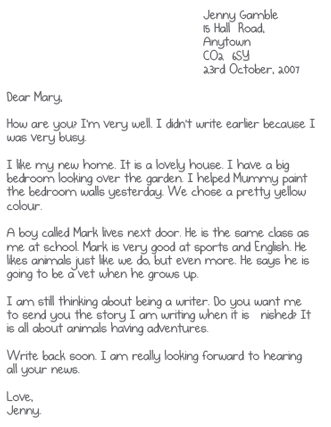 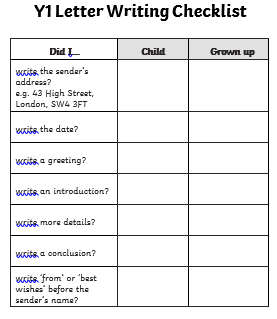 MondayTuesdayWednesdayThursdayFridayComplete the assigned tasks on Mathletics.Complete the assigned tasks on Mathletics.Complete the assigned tasks on Mathletics.Complete the assigned tasks on Mathletics.Complete the assigned tasks on Mathletics.Make a paper chain with the days of the week on.  I challenge you to do another with the months of the year.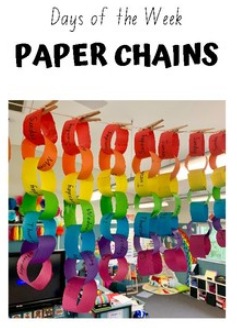 Make a paper chain with the days of the week on.  I challenge you to do another with the months of the year.Make a paper chain with the days of the week on.  I challenge you to do another with the months of the year.Go on Supermovers and choose a challenge https://www.bbc.co.uk/teach/supermovers/Go on Supermovers and choose a challenge https://www.bbc.co.uk/teach/supermovers/